Capture the FlagGrade 3Standard MAFS.3.NBT.1.1Due September 25, 2015Name ______________________________  Teacher ______________George has four numbered cards.  The cards are shown below: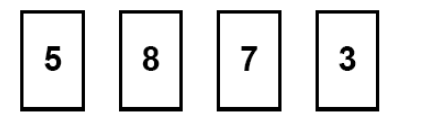 What order could George place the numbers so that the number would be closest to 4000?  What is the largest number George can make? Explain how you know this is the largest number you can make.